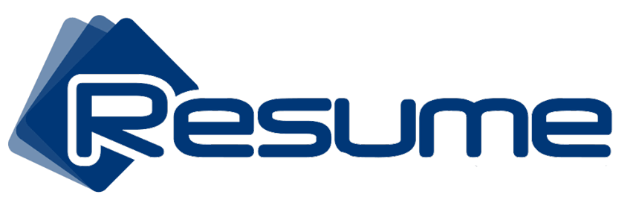 Professional SkillsProject Management.Content Writing.Professional Translation, Localization, Transcription and SubtitlingConceptual understanding and experience on Translation Management System & CAT Tools (Trados, Wordfast, OmegaT)Demonstrated knowledge on ‘Natural Language Understanding’.honours & AchievementsGot ‘Best Writer Award’ for the article titled “A B C D of Gravitational Wave” published on the 2ndst volume (September 2019) of Onuronon -an online scientific magazine of Bangladesh Science Society.I was the Co-ordinator of the 3rd National Space Carnival-2018(Rajshahi Region) arranged by ‘Bangladesh Science Society’ in a collaboration with ‘Desire Glance Youth’.I was the Secretary of Members of 3rd Junior Science Olympiad (Rajshahi Region) arrange by SPSB (Society for the Popularization of Science, Bangladesh)Co-convener: 2nd National Space Carnival-2018 arranged by Desired Glance Youth in collaboration with Rajshahi University Science Club.professional ReferencesPakur Limited:        Hamid, Project Manager, Pakur Ltd.                                   pm2@pakur.net  Phone:  +880 1742-985005Wordbridge Limited:  Ariful Islam, Business partner, Wordbridge Ltd.                                   info@wordbridge.ltd  Phone: +8801701060430Bangladesh Science Society (BSS): Suman SahaFounder & President, BSSbss.com.bd@gmail.com Mobile: +8801686395927 web: www.bss.net.bdRajshahi University Science Club (RUSC): Zohoorul Islam Moon,Founder, RUSCRuscienceclub@gmail.com, Mobile: +01715844837